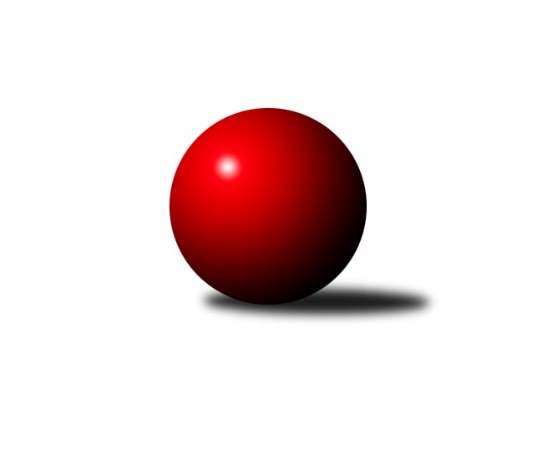 Č.1Ročník 2015/2016	12.9.2015Nejlepšího výkonu v tomto kole: 2733 dosáhlo družstvo: KK Minerva Opava ˝A˝Severomoravská divize 2015/2016Výsledky 1. kolaSouhrnný přehled výsledků:TJ  Odry ˝A˝	- TJ  Krnov ˝A˝	8:0	2527:2396	8.0:4.0	12.9.TJ Kovohutě Břidličná ˝A˝	- TJ Horní Benešov ˝B˝	3:5	2457:2470	6.0:6.0	12.9.KK Minerva Opava ˝A˝	- SKK Ostrava ˝A˝	6:2	2733:2581	8.0:4.0	12.9.TJ Opava ˝B˝	- TJ Sokol Michálkovice ˝A˝	8:0	2661:2492	8.0:4.0	12.9.SKK Jeseník ˝A˝	- KK Lipník nad Bečvou ˝A˝	5:3	2531:2373	7.0:5.0	12.9.TJ Spartak Přerov ˝B˝	- TJ Sokol Dobroslavice ˝A˝	5:3	2635:2550	6.0:6.0	12.9.Tabulka družstev:	1.	TJ Opava ˝B˝	1	1	0	0	8.0 : 0.0 	8.0 : 4.0 	 2661	2	2.	TJ  Odry ˝A˝	1	1	0	0	8.0 : 0.0 	8.0 : 4.0 	 2527	2	3.	KK Minerva Opava ˝A˝	1	1	0	0	6.0 : 2.0 	8.0 : 4.0 	 2733	2	4.	SKK Jeseník ˝A˝	1	1	0	0	5.0 : 3.0 	7.0 : 5.0 	 2531	2	5.	TJ Spartak Přerov ˝B˝	1	1	0	0	5.0 : 3.0 	6.0 : 6.0 	 2635	2	6.	TJ Horní Benešov ˝B˝	1	1	0	0	5.0 : 3.0 	6.0 : 6.0 	 2470	2	7.	TJ Sokol Dobroslavice ˝A˝	1	0	0	1	3.0 : 5.0 	6.0 : 6.0 	 2550	0	8.	TJ Kovohutě Břidličná ˝A˝	1	0	0	1	3.0 : 5.0 	6.0 : 6.0 	 2457	0	9.	KK Lipník nad Bečvou ˝A˝	1	0	0	1	3.0 : 5.0 	5.0 : 7.0 	 2373	0	10.	SKK Ostrava ˝A˝	1	0	0	1	2.0 : 6.0 	4.0 : 8.0 	 2581	0	11.	TJ Sokol Michálkovice ˝A˝	1	0	0	1	0.0 : 8.0 	4.0 : 8.0 	 2492	0	12.	TJ  Krnov ˝A˝	1	0	0	1	0.0 : 8.0 	4.0 : 8.0 	 2396	0Podrobné výsledky kola:	 TJ  Odry ˝A˝	2527	8:0	2396	TJ  Krnov ˝A˝	Stanislav Ovšák	 	 194 	 201 		395 	 1:1 	 388 	 	185 	 203		František Vícha	Miroslav Dimidenko	 	 203 	 203 		406 	 2:0 	 394 	 	192 	 202		Jaromír Čech	Jana Frydrychová	 	 231 	 191 		422 	 1:1 	 407 	 	189 	 218		Vladimír Vavrečka	Vojtěch Rozkopal	 	 233 	 203 		436 	 2:0 	 374 	 	192 	 182		Vítězslav Kadlec	Michal Pavič	 	 184 	 231 		415 	 1:1 	 402 	 	199 	 203		Pavel Jalůvka	Petr Dvorský	 	 237 	 216 		453 	 1:1 	 431 	 	211 	 220		Lukáš Vaněkrozhodčí: Nejlepší výkon utkání: 453 - Petr Dvorský	 TJ Kovohutě Břidličná ˝A˝	2457	3:5	2470	TJ Horní Benešov ˝B˝	Čestmír Řepka	 	 208 	 196 		404 	 0:2 	 437 	 	220 	 217		Martin Bilíček	Zdeněk Chmela ml. ml.	 	 179 	 192 		371 	 0:2 	 394 	 	199 	 195		Luděk Zeman	Ivo Mrhal st.	 	 202 	 182 		384 	 0:2 	 407 	 	207 	 200		Vladislav Pečinka	Marek Veselý	 	 209 	 225 		434 	 2:0 	 418 	 	208 	 210		Petr Dankovič ml.	Jiří Procházka	 	 216 	 217 		433 	 2:0 	 409 	 	208 	 201		Michal Blažek	Ivo Mrhal ml. ml.	 	 215 	 216 		431 	 2:0 	 405 	 	207 	 198		Peter Dankovičrozhodčí: Nejlepší výkon utkání: 437 - Martin Bilíček	 KK Minerva Opava ˝A˝	2733	6:2	2581	SKK Ostrava ˝A˝	Zdeněk Chlopčík	 	 223 	 225 		448 	 0:2 	 458 	 	228 	 230		Dominik Böhm	Pavel Martinec	 	 231 	 223 		454 	 1:1 	 445 	 	213 	 232		Pavel Gerlich	Josef Plšek *1	 	 234 	 210 		444 	 2:0 	 395 	 	193 	 202		Miroslav Pytel	Luděk Slanina	 	 216 	 199 		415 	 1:1 	 423 	 	200 	 223		Vladimír Korta	Vladimír Heiser	 	 250 	 243 		493 	 2:0 	 447 	 	227 	 220		Jiří Trnka	Tomáš Slavík	 	 250 	 229 		479 	 2:0 	 413 	 	197 	 216		Radek Foltýnrozhodčí: střídání: *1 od 51. hodu Aleš FischerNejlepší výkon utkání: 493 - Vladimír Heiser	 TJ Opava ˝B˝	2661	8:0	2492	TJ Sokol Michálkovice ˝A˝	Martin Orálek	 	 237 	 228 		465 	 2:0 	 375 	 	191 	 184		Petr Jurášek	Josef Němec	 	 207 	 223 		430 	 1:1 	 427 	 	215 	 212		Petr Řepecký	Svatopluk Kříž	 	 214 	 236 		450 	 1:1 	 444 	 	219 	 225		Zdeněk Zhýbala	Maciej Basista	 	 223 	 233 		456 	 2:0 	 397 	 	190 	 207		Oldřich Bidrman	Petr Wolf	 	 225 	 219 		444 	 1:1 	 443 	 	219 	 224		Jiří Řepecký	Pavel Kovalčík	 	 214 	 202 		416 	 1:1 	 406 	 	185 	 221		Josef Jurášekrozhodčí: Nejlepší výkon utkání: 465 - Martin Orálek	 SKK Jeseník ˝A˝	2531	5:3	2373	KK Lipník nad Bečvou ˝A˝	Pavel Hannig	 	 207 	 203 		410 	 0:2 	 417 	 	209 	 208		Richard Štětka	Rostislav Cundrla	 	 229 	 203 		432 	 2:0 	 360 	 	161 	 199		Vlastimila Kolářová	Václav Smejkal	 	 227 	 203 		430 	 2:0 	 372 	 	201 	 171		Vilém Zeiner	Petr Šulák	 	 186 	 193 		379 	 0:2 	 394 	 	187 	 207		Jaroslav Pěcha	Jaromíra Smejkalová	 	 217 	 239 		456 	 2:0 	 400 	 	198 	 202		Petr Hendrych	Martin Zavacký	 	 211 	 213 		424 	 1:1 	 430 	 	210 	 220		Zdeněk Macháček st.rozhodčí: Nejlepší výkon utkání: 456 - Jaromíra Smejkalová	 TJ Spartak Přerov ˝B˝	2635	5:3	2550	TJ Sokol Dobroslavice ˝A˝	Stanislav Beňa ml. ml.	 	 210 	 196 		406 	 0:2 	 432 	 	217 	 215		Karel Ridl	Vojtěch Venclík	 	 223 	 235 		458 	 2:0 	 426 	 	218 	 208		Martin Třečák	Roman Goldemund	 	 235 	 237 		472 	 2:0 	 393 	 	194 	 199		Lumír Kocián	Jiří Divila ml.	 	 234 	 217 		451 	 2:0 	 400 	 	191 	 209		Karel Kuchař	Jiří Divila st.	 	 198 	 224 		422 	 0:2 	 447 	 	220 	 227		Petr Číž	Stanislav Beňa st.	 	 213 	 213 		426 	 0:2 	 452 	 	223 	 229		Ivo Kováříkrozhodčí: Nejlepší výkon utkání: 472 - Roman GoldemundPořadí jednotlivců:	jméno hráče	družstvo	celkem	plné	dorážka	chyby	poměr kuž.	Maximum	1.	Vladimír Heiser 	KK Minerva Opava ˝A˝	493.00	308.0	185.0	0.0	1/1	(493)	2.	Tomáš Slavík 	KK Minerva Opava ˝A˝	479.00	305.0	174.0	1.0	1/1	(479)	3.	Roman Goldemund 	TJ Spartak Přerov ˝B˝	472.00	323.0	149.0	3.0	1/1	(472)	4.	Martin Orálek 	TJ Opava ˝B˝	465.00	314.0	151.0	5.0	1/1	(465)	5.	Vojtěch Venclík 	TJ Spartak Přerov ˝B˝	458.00	298.0	160.0	2.0	1/1	(458)	6.	Dominik Böhm 	SKK Ostrava ˝A˝	458.00	306.0	152.0	0.0	1/1	(458)	7.	Jaromíra Smejkalová 	SKK Jeseník ˝A˝	456.00	306.0	150.0	3.0	1/1	(456)	8.	Maciej Basista 	TJ Opava ˝B˝	456.00	308.0	148.0	4.0	1/1	(456)	9.	Pavel Martinec 	KK Minerva Opava ˝A˝	454.00	298.0	156.0	1.0	1/1	(454)	10.	Petr Dvorský 	TJ  Odry ˝A˝	453.00	292.0	161.0	0.0	1/1	(453)	11.	Ivo Kovářík 	TJ Sokol Dobroslavice ˝A˝	452.00	293.0	159.0	3.0	1/1	(452)	12.	Jiří Divila ml. 	TJ Spartak Přerov ˝B˝	451.00	304.0	147.0	3.0	1/1	(451)	13.	Svatopluk Kříž 	TJ Opava ˝B˝	450.00	316.0	134.0	6.0	1/1	(450)	14.	Zdeněk Chlopčík 	KK Minerva Opava ˝A˝	448.00	292.0	156.0	2.0	1/1	(448)	15.	Petr Číž 	TJ Sokol Dobroslavice ˝A˝	447.00	309.0	138.0	3.0	1/1	(447)	16.	Jiří Trnka 	SKK Ostrava ˝A˝	447.00	312.0	135.0	1.0	1/1	(447)	17.	Pavel Gerlich 	SKK Ostrava ˝A˝	445.00	321.0	124.0	3.0	1/1	(445)	18.	Zdeněk Zhýbala 	TJ Sokol Michálkovice ˝A˝	444.00	296.0	148.0	2.0	1/1	(444)	19.	Petr Wolf 	TJ Opava ˝B˝	444.00	308.0	136.0	4.0	1/1	(444)	20.	Jiří Řepecký 	TJ Sokol Michálkovice ˝A˝	443.00	303.0	140.0	5.0	1/1	(443)	21.	Martin Bilíček 	TJ Horní Benešov ˝B˝	437.00	294.0	143.0	1.0	1/1	(437)	22.	Vojtěch Rozkopal 	TJ  Odry ˝A˝	436.00	303.0	133.0	1.0	1/1	(436)	23.	Marek Veselý 	TJ Kovohutě Břidličná ˝A˝	434.00	301.0	133.0	9.0	1/1	(434)	24.	Jiří Procházka 	TJ Kovohutě Břidličná ˝A˝	433.00	308.0	125.0	5.0	1/1	(433)	25.	Rostislav Cundrla 	SKK Jeseník ˝A˝	432.00	306.0	126.0	7.0	1/1	(432)	26.	Karel Ridl 	TJ Sokol Dobroslavice ˝A˝	432.00	307.0	125.0	6.0	1/1	(432)	27.	Ivo Mrhal ml.  ml.	TJ Kovohutě Břidličná ˝A˝	431.00	298.0	133.0	1.0	1/1	(431)	28.	Lukáš Vaněk 	TJ  Krnov ˝A˝	431.00	302.0	129.0	4.0	1/1	(431)	29.	Václav Smejkal 	SKK Jeseník ˝A˝	430.00	301.0	129.0	8.0	1/1	(430)	30.	Zdeněk Macháček st. 	KK Lipník nad Bečvou ˝A˝	430.00	308.0	122.0	7.0	1/1	(430)	31.	Josef Němec 	TJ Opava ˝B˝	430.00	310.0	120.0	8.0	1/1	(430)	32.	Petr Řepecký 	TJ Sokol Michálkovice ˝A˝	427.00	292.0	135.0	2.0	1/1	(427)	33.	Martin Třečák 	TJ Sokol Dobroslavice ˝A˝	426.00	286.0	140.0	4.0	1/1	(426)	34.	Stanislav Beňa  st.	TJ Spartak Přerov ˝B˝	426.00	287.0	139.0	4.0	1/1	(426)	35.	Martin Zavacký 	SKK Jeseník ˝A˝	424.00	284.0	140.0	7.0	1/1	(424)	36.	Vladimír Korta 	SKK Ostrava ˝A˝	423.00	283.0	140.0	2.0	1/1	(423)	37.	Jiří Divila st. 	TJ Spartak Přerov ˝B˝	422.00	290.0	132.0	8.0	1/1	(422)	38.	Jana Frydrychová 	TJ  Odry ˝A˝	422.00	292.0	130.0	7.0	1/1	(422)	39.	Petr Dankovič ml. 	TJ Horní Benešov ˝B˝	418.00	289.0	129.0	3.0	1/1	(418)	40.	Richard Štětka 	KK Lipník nad Bečvou ˝A˝	417.00	307.0	110.0	8.0	1/1	(417)	41.	Pavel Kovalčík 	TJ Opava ˝B˝	416.00	299.0	117.0	4.0	1/1	(416)	42.	Michal Pavič 	TJ  Odry ˝A˝	415.00	284.0	131.0	2.0	1/1	(415)	43.	Luděk Slanina 	KK Minerva Opava ˝A˝	415.00	299.0	116.0	4.0	1/1	(415)	44.	Radek Foltýn 	SKK Ostrava ˝A˝	413.00	294.0	119.0	5.0	1/1	(413)	45.	Pavel Hannig 	SKK Jeseník ˝A˝	410.00	283.0	127.0	2.0	1/1	(410)	46.	Michal Blažek 	TJ Horní Benešov ˝B˝	409.00	285.0	124.0	4.0	1/1	(409)	47.	Vladislav Pečinka 	TJ Horní Benešov ˝B˝	407.00	279.0	128.0	5.0	1/1	(407)	48.	Vladimír Vavrečka 	TJ  Krnov ˝A˝	407.00	290.0	117.0	10.0	1/1	(407)	49.	Miroslav Dimidenko 	TJ  Odry ˝A˝	406.00	275.0	131.0	4.0	1/1	(406)	50.	Josef Jurášek 	TJ Sokol Michálkovice ˝A˝	406.00	276.0	130.0	9.0	1/1	(406)	51.	Stanislav Beňa ml.  ml.	TJ Spartak Přerov ˝B˝	406.00	293.0	113.0	7.0	1/1	(406)	52.	Peter Dankovič 	TJ Horní Benešov ˝B˝	405.00	291.0	114.0	6.0	1/1	(405)	53.	Čestmír Řepka 	TJ Kovohutě Břidličná ˝A˝	404.00	281.0	123.0	7.0	1/1	(404)	54.	Pavel Jalůvka 	TJ  Krnov ˝A˝	402.00	279.0	123.0	6.0	1/1	(402)	55.	Petr Hendrych 	KK Lipník nad Bečvou ˝A˝	400.00	271.0	129.0	3.0	1/1	(400)	56.	Karel Kuchař 	TJ Sokol Dobroslavice ˝A˝	400.00	278.0	122.0	8.0	1/1	(400)	57.	Oldřich Bidrman 	TJ Sokol Michálkovice ˝A˝	397.00	289.0	108.0	14.0	1/1	(397)	58.	Miroslav Pytel 	SKK Ostrava ˝A˝	395.00	281.0	114.0	7.0	1/1	(395)	59.	Stanislav Ovšák 	TJ  Odry ˝A˝	395.00	287.0	108.0	7.0	1/1	(395)	60.	Luděk Zeman 	TJ Horní Benešov ˝B˝	394.00	269.0	125.0	5.0	1/1	(394)	61.	Jaroslav Pěcha 	KK Lipník nad Bečvou ˝A˝	394.00	279.0	115.0	9.0	1/1	(394)	62.	Jaromír Čech 	TJ  Krnov ˝A˝	394.00	280.0	114.0	8.0	1/1	(394)	63.	Lumír Kocián 	TJ Sokol Dobroslavice ˝A˝	393.00	273.0	120.0	11.0	1/1	(393)	64.	František Vícha 	TJ  Krnov ˝A˝	388.00	264.0	124.0	6.0	1/1	(388)	65.	Ivo Mrhal  st.	TJ Kovohutě Břidličná ˝A˝	384.00	271.0	113.0	3.0	1/1	(384)	66.	Petr Šulák 	SKK Jeseník ˝A˝	379.00	276.0	103.0	5.0	1/1	(379)	67.	Petr Jurášek 	TJ Sokol Michálkovice ˝A˝	375.00	278.0	97.0	15.0	1/1	(375)	68.	Vítězslav Kadlec 	TJ  Krnov ˝A˝	374.00	262.0	112.0	6.0	1/1	(374)	69.	Vilém Zeiner 	KK Lipník nad Bečvou ˝A˝	372.00	268.0	104.0	12.0	1/1	(372)	70.	Zdeněk Chmela ml.  ml.	TJ Kovohutě Břidličná ˝A˝	371.00	268.0	103.0	15.0	1/1	(371)	71.	Vlastimila Kolářová 	KK Lipník nad Bečvou ˝A˝	360.00	257.0	103.0	10.0	1/1	(360)Sportovně technické informace:Starty náhradníků:registrační číslo	jméno a příjmení 	datum startu 	družstvo	číslo startu14919	Petr Jurášek	12.09.2015	TJ Sokol Michálkovice ˝A˝	1x14917	Josef Jurášek	12.09.2015	TJ Sokol Michálkovice ˝A˝	1x21639	Jiří Řepecký	12.09.2015	TJ Sokol Michálkovice ˝A˝	1x9067	Zdeněk Zhýbala	12.09.2015	TJ Sokol Michálkovice ˝A˝	1x8162	Petr Řepecký	12.09.2015	TJ Sokol Michálkovice ˝A˝	1x9261	Michal Pavič	12.09.2015	TJ  Odry ˝A˝	1x6242	Petr Hendrych	12.09.2015	KK Lipník nad Bečvou ˝A˝	1x13483	Oldřich Bidrman	12.09.2015	TJ Sokol Michálkovice ˝A˝	1x6833	Jaroslav Pěcha	12.09.2015	KK Lipník nad Bečvou ˝A˝	1x7477	Rostislav Cundrla	12.09.2015	SKK Jeseník ˝A˝	1x11599	František Vícha	12.09.2015	TJ  Krnov ˝A˝	1x6945	Josef Plšek	12.09.2015	KK Minerva Opava ˝A˝	1x12443	Jana Frydrychová	12.09.2015	TJ  Odry ˝A˝	1x
Hráči dopsaní na soupisku:registrační číslo	jméno a příjmení 	datum startu 	družstvo	Program dalšího kola:2. kolo19.9.2015	so	9:00	TJ Sokol Dobroslavice ˝A˝ - TJ Opava ˝B˝	19.9.2015	so	9:00	SKK Ostrava ˝A˝ - TJ Spartak Přerov ˝B˝	19.9.2015	so	9:00	KK Lipník nad Bečvou ˝A˝ - KK Minerva Opava ˝A˝	19.9.2015	so	9:00	TJ  Odry ˝A˝ - TJ Kovohutě Břidličná ˝A˝	19.9.2015	so	16:00	TJ Horní Benešov ˝B˝ - SKK Jeseník ˝A˝	Nejlepší šestka kola - absolutněNejlepší šestka kola - absolutněNejlepší šestka kola - absolutněNejlepší šestka kola - absolutněNejlepší šestka kola - dle průměru kuželenNejlepší šestka kola - dle průměru kuželenNejlepší šestka kola - dle průměru kuželenNejlepší šestka kola - dle průměru kuželenNejlepší šestka kola - dle průměru kuželenPočetJménoNázev týmuVýkonPočetJménoNázev týmuPrůměr (%)Výkon1xVladimír HeiserMinerva A4931xVladimír HeiserMinerva A115.044931xTomáš SlavíkMinerva A4791xTomáš SlavíkMinerva A111.774791xRoman GoldemundSp.Přerov B4721xMartin OrálekTJ Opava B109.774651xMartin OrálekTJ Opava B4651xJaromíra SmejkalováJeseník A108.654561xVojtěch VenclíkSp.Přerov B4581xPetr DvorskýTJ Odry108.274531xDominik BöhmOstrava A4581xMaciej BasistaTJ Opava B107.65456